МУНИЦИПАЛЬНОЕ  БЮДЖЕТНОЕ  ДОШКОЛЬНОЕ  ОБРАЗОВАТЕЛЬНОЕ УЧРЕЖДЕНИЕ  ДЕТСКИЙ  САД  «УЛЫБКА» Г.ВОЛГОДОНСКАИнформация о проведении акции «Безопасный пассажир » в старшей группе компенсирующей  направленности (возрастная категория 5-6 лет)Волгодонск 2022г.В рамках проведения  акции «Безопасный пассажир» в группе  №6  провели следующие мероприятия:Цель: привлечение внимания общественности к проблеме детского дорожно-транспортного травматизма, к необходимости применения ремней безопасности и детских удерживающих устройств при перевозке детей в салоне автомобиля.Задачи: -формировать понимание у детей, что их здоровье и жизнь во время поездки напрямую зависит от того находятся они в автокресле или нет;- формировать самостоятельность и ответственность в действиях ребенка при движении на автомобиле;- упражнять детей в умении ориентироваться относительно элементов дороги, транспортных средств;- развивать внимательность, наблюдательность, память;- развивать коммуникативные навыки, умение свободно вести диалог на заданную тему;- пропаганда безопасного поведения участников дорожного движения, предотвращение ДТП с участием детей-пассажиров.1. Проводились беседы с детьми с решением проблемной ситуации «Быть примерным пассажиром разрешается», «Как вести себя в транспорте», «Мы и транспорт»,Цель: закрепить знания детей об основных правилах поведения пассажиров в транспорте.2. Просмотр презентации «Я пассажир», раскраска «Пассажир» .Цель: воспитание желания соблюдать ПДД, познакомить с функциональным значением автокресла.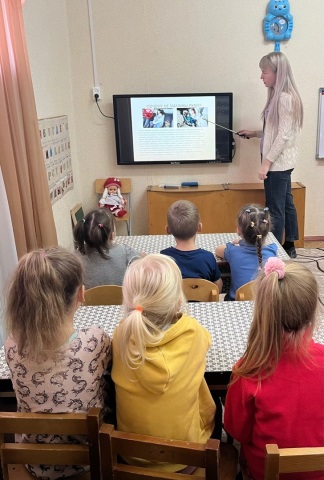 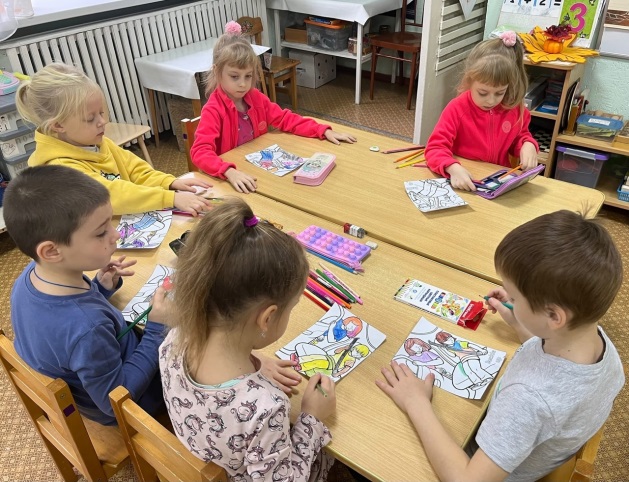 3. Обновили для родителей уголок безопасности: разработали памятки «Памятка для родителей при перевозке ребенка в автомобиле» «Пристегни самое дорогое».Цель: информирование родителей о том, что наличие автокресла значительно повысит уровень защищенности их ребенка при каждой поездке. 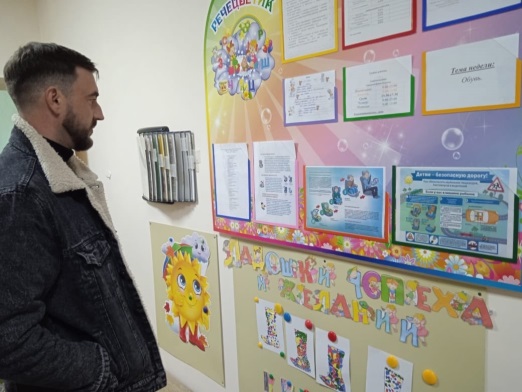 4. Сюжетно-ролевая игра «Настоящие пассажиры».Цель: формирование у детей представления о правильном поведении в автомобиле, воспитывать желание использовать в своей жизни правила безопасного проезда в автомобиле.	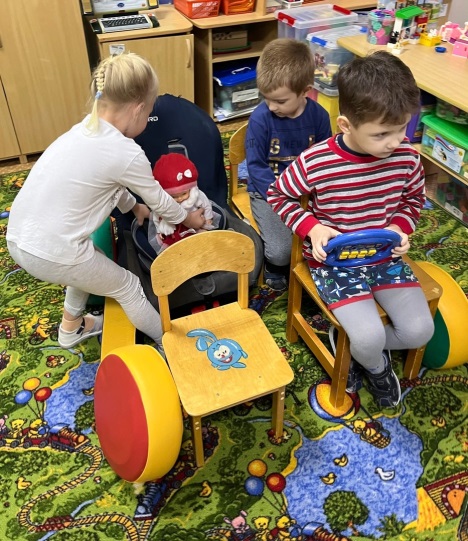 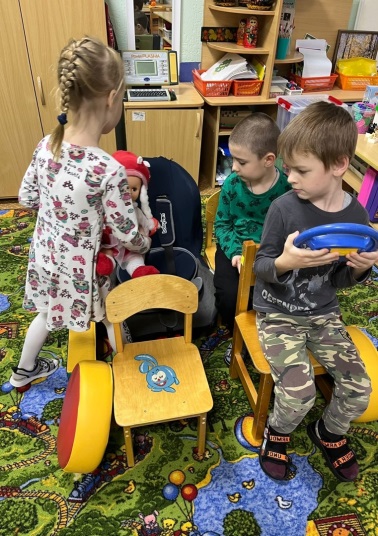 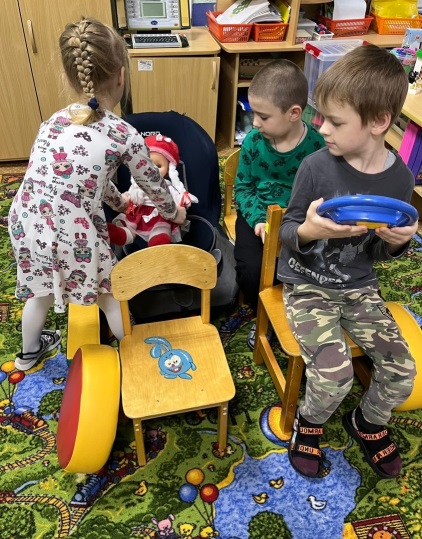 5. Разработали  и раздали буклет для родителей «Автокресло детям важнее всех игрушек»Цель: привлечение внимания родителей к проблеме безопасности детей-пассажиров.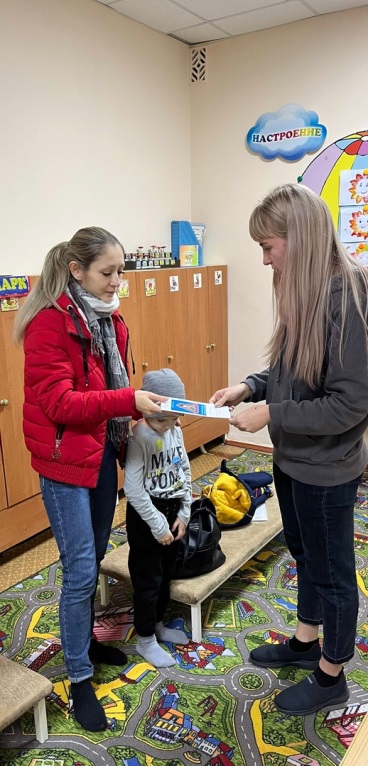 6.Итоговым мероприятием акции в нашей группе была тематическая фотосессия «Мой ребенок пристегнут, а твой?», важной целью которой явилось призвать всех пассажиров к использованию ремня безопасности и детских удерживающих устройств.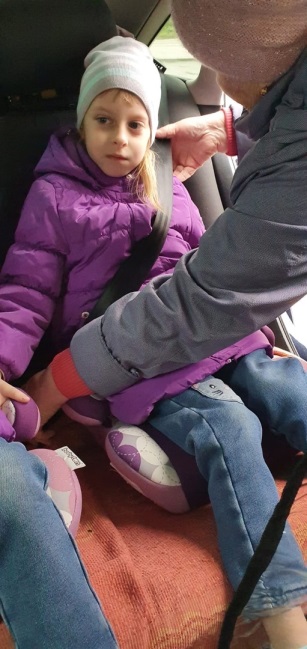 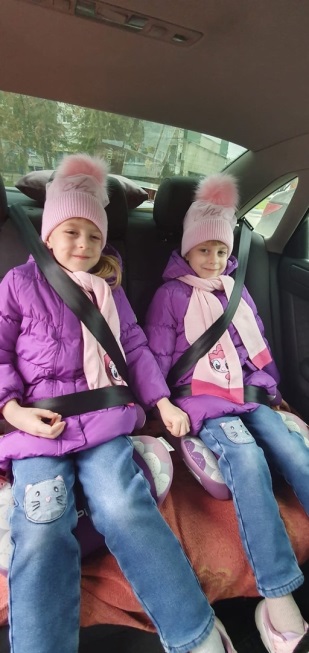 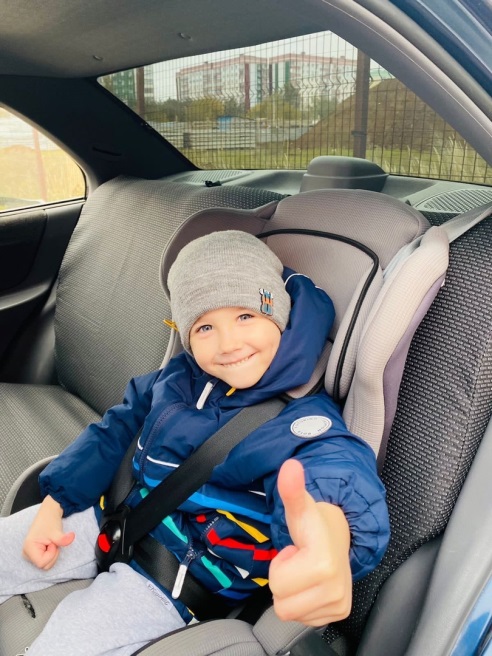 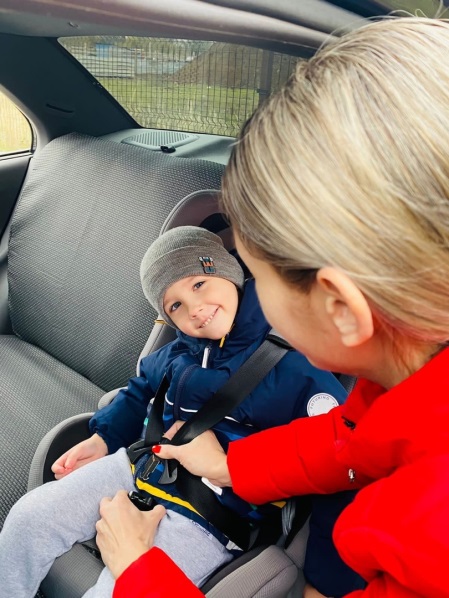 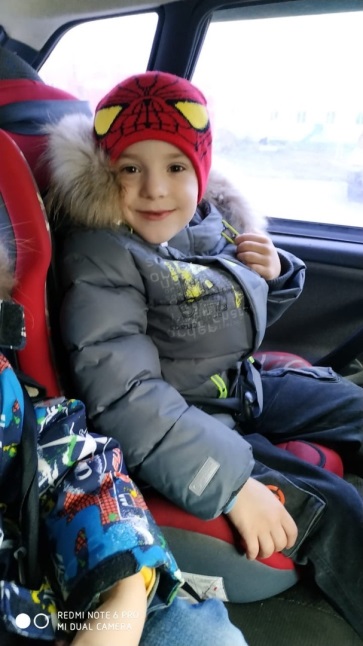 Разработали и провели воспитатели:                                                                                                                                Переверзева В.С.Борисова И.НУчитель-логопед:Садовская И.О.